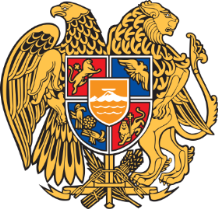 ОБ УТВЕРЖДЕНИИ ПРОГРАММ И ТЕМ ПО ПРОФЕССИОНАЛЬНОЙ ПРОДОЛЖИТЕЛЬНОЙ ПЕРЕПОДГОТОВКЕ КООРДИНАТОРОВ ЗАКУПОК НА 2021 ГОДПринимая за основу пункт 3-ий части 2-ой статьи 16 закона Республики Армения “О закупах” и пункт 32-ой порядка, утвержденного приложением РешенияN 759-Ն от 29-го июня 2017 года Правительства Республики Армения  ПРИКАЗЫВАЮ	1. Утвердить1) темы и программы по профессиональной продолжительной переподготовке координаторов закупок заказчиков, выполняющих закупки согласно приложению 1в электронном виде на 2021 год. 2) темы и программы по профессиональной продолжительной переподготовке координаторов закупок заказчиков, выполняющих закупки согласно приложению 2в бумажном виде на 2021 год.3) программу и темы по профессиональной продолжительной переподготовке физических лиц, имеющих квалификацию координатора закупок и сотрудников организаций, предоставляющих услуги координатора закупок на 2021 год, согласно приложению 3. 2. Настоящий приказ входит в силу со дня подписания. А. ДЖАНДЖУГАЗЯН	Приложение  N 1к Приказу N 320-Լ  от  30  октября    2020 года   Министра Финансов РАПРОГРАММА И ТЕМЫПО ПРОФЕССИОНАЛЬНОЙ ПРОДОЛЖИТЕЛЬНОЙ ПЕРЕПОДГОТОВКЕ КООРДИНАТОРОВ ЗАКУПОК ЗАКАЗЧИКОВ, ВЫПОЛНЯЮЩИХ ЗАКУПКИ В ЭЛЕКТРОННОМ ВИДЕ НА 2021 ГОДПРОГРАММАОРГАНЗАЦИЯ ПРОЦЕССА ЗАКУПОКДень IТема1 - Процедура закупок, ответственные лица, подготовка закупок (1час)Тема2 - Право участия в закупках и обеспечение квалификации (0.5 часа)Тема3 - Основные условия, предъявляемые к договорам (0.5 часа)Тема4 - Формы закупок и условия их применения (3часа)Тема 5 Обжалование решений, принятых в рамках процедуры закупок (0,5 часа)Тема6- Управление, исполнение и финансирование Договора (0,5часа)День IIТема1– Составление плана закупок через электронную систему закупок, выполнение изменений, утверждение заявки на закупку и графика выполнения закупок на практическом примере (онлайн) (1 час)Тема2 - организация процедур закупок через систему электронных закупок и в бумажном виде, выполнение изменений в приглашении, предоставление разъяснений, открытые и оценка заявок, определение выбранного участника, составление объявления о заключении договора, присуждение контракта, составление объявления о заключенном договоре на практическом примере (онлайн) (4 часа). Тема3 - Публикация информации в электронной бухгалтерской системе закупок, организация процесса сдачи-приемки результатов и финансирования договора на практическом примере (онлайн) (1 час)Приложение  N 2к Приказу N 320-Լ  от  30  октября    2020 годаМинистра Финансов РАПРОГРАММА И ТЕМЫПО ПРОФЕССИОНАЛЬНОЙ ПРОДОЛЖИТЕЛЬНОЙ ПЕРЕПОДГОТОВКЕ КООРДИНАТОРОВ ЗАКУПОК ЗАКАЗЧИКОВ, ВЫПОЛНЯЮЩИХ ЗАКУПКИ В БУМАЖНОМ ВИДЕ НА 2021 ГОДПРОГРАММАОРГАНИЗАЦИЯ ПРОЦЕССА ЗАКУПОКДень IТема 1 –Процедура закупок, ответственные лица, подготовка закупок (1 час)Тема 2 –Право участия в закупкахи обеспечение квалификации (0.5 часа)Тема 3  - Основные условия, предъявляемые к договорам (0.5 часа)Тема 4 - Формы закупок и условия их применения (3 часа)Тема 5 – Обжалование решений, принятых в рамках процедуры закупок (0,5 часа)Тема 6 - Управление, исполнение и финансирование Договора (0,5 часа)День IIТема 1- Составление плана закупок, выполнение изменений, публикация, утверждение заявки на закупку и графика выполнения закупок на практическом примере (1 час)Тема 2 - организация процедур закупок в бумажном виде, выполнение изменений в приглашении, предоставление разъяснений, открытые и оценка заявок, определение выбранного участника, составление объявления о заключении договора, присуждение контракта, составление объявления о заключенном договоре на практическом примере (4часа).Тема 3 - Организация процесса управления, исполнения и финансирования договоров на практическом примере (1час)	Приложение  N 3к Приказу N 320-Լ  от  30  октября    2020 года   Министра Финансов РАПРОГРАММА И ТЕМЫПО ПРОФЕССИОНАЛЬНОЙ ПРОДОЛЖИТЕЛЬНОЙ ПЕРЕПОДГОТОВКЕ ФИЗИЧЕСКИХ ЛИЦ, ИМЕЮЩИХ КВАЛИФИКАЦИЮ КООРДИНАТОРА ЗАКУПОК И СОТРУДНИКОВ ОРГАНИЗАЦИЙ, ПРЕДОСТАВЛЯЮЩИХ УСЛУГИ КООРДИНАТОРА ЗАКУПОК НА 2021 ГОД ПРОГРАММАОРГАНИЗАЦИЯ ПРОЦЕССА ЗАКУПОКДень IТема 1 –Процесс закупок, ответственные лица, подготовка закупов (1 час)Тема 2 –Право на участие в закупках и обеспечение квалификации (0.5 часа)Тема 3 - Основные условия, предъявляемые к Договорам (0.5 часа)Тема 4 –Формы закупок и условия их применения (3 часа)Тема 5 –Обжалование решений, принятых в рамках процедуры закупок (0,5 часа)Тема 6 –Управление, исполнение и финансирование Договора (0,5 часа)День IIТема 1 –Составление плана закупок через электронную систему закупок, выполнение изменений, утверждение заявки на закупку и графика выполнения закупок на практическом примере (онлайн) (0,5часа)Тема 2 –Составление плана закупок, выполнение изменений, публикация, утверждение заявки на закупку и графика выполнения закупок на практическом примере (0,5часа)Тема3–организация процедур закупок через систему электронных закупок и в бумажном виде, выполнение изменений в приглашении, предоставление разъяснений, открытые и оценка заявок, определение выбранного участника, составление объявления о заключении договора, присуждение контракта, составление объявления о заключенном договоре на практическом примере (онлайн) (4 часа).Тема 4–Организация процесса управления, исполнения и финансирования договоров на практическом примере (0,5 часа)Тема 5–Публикация информации в электронной бухгалтерской системе закупок, организация процесса сдачи-приемки результатов и финансирования договора на практическом примере(онлайн) (0,5 часа)